К Ы В К Ö Р Т Ö Д Р Е Ш Е Н И ЕО внесении изменений и дополнений в решение Совета сельского поселения «Приуральское» от 21 декабря 2015 года № 3-30/90 «О бюджете муниципального образования сельского поселения «Приуральское» на 2016 год и плановый период 2017 и 2018 годов»   « 26»  декабря  2016 года                                                           № 4-4/19 	В соответствии со статьей 21 Устава муниципального образования сельского поселения «Приуральское» Совет сельского поселения «Приуральское» р е ш и л:1.  Внести в решение Совета сельского поселения «Приуральское» от 21 декабря 2015 года № 3-30/90 «О бюджете муниципального образования сельского поселения «Приуральское» на 2016 год и плановый период 2017 и 2018 годов» следующие изменения и дополнения:приложение 1 к решению Совета сельского поселения «Приуральское»      «О бюджете муниципального образования сельского поселения «Приуральское» на 2016 год и плановый период 2017 и 2018 годов» изложить в редакции согласно приложению 1 к настоящему Решению;приложение 3 к решению Совета сельского поселения «Приуральское»      «О бюджете муниципального образования сельского поселения «Приуральское» на 2016 год и плановый период 2017 и 2018 годов» изложить в редакции согласно приложению 2 к настоящему Решению;приложение 7 к решению Совета сельского поселения «Приуральское»      «О бюджете муниципального образования сельского поселения «Приуральское» на 2016 год и плановый период 2017 и 2018 годов» изложить в редакции согласно приложению 3 к настоящему Решению;2. Контроль за ходом выполнения данного решения возложить на постоянную комиссию Совета сельского поселения «Приуральское» «По бюджету, налогам и экономическому развитию муниципального образования».3. Настоящее решение вступает в силу после официального опубликования (обнародования).«ПРИУРАЛЬСКОЕ»СИКТ ОВМÖДЧÖМИНСА СÖВЕТ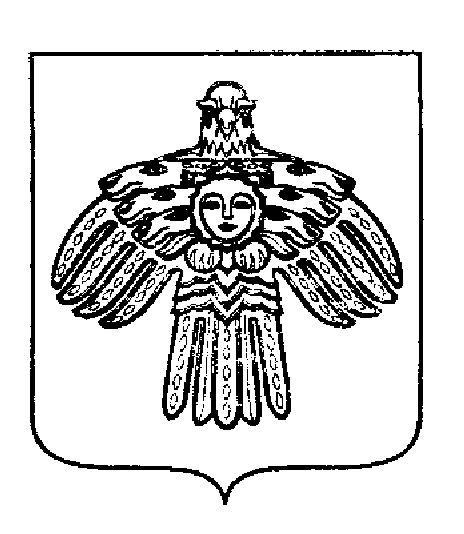 СОВЕТСЕЛЬСКОГО ПОСЕЛЕНИЯ «ПРИУРАЛЬСКОЕ»Глава  сельского поселения                      В.Г. Головина